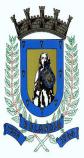 SECRETARIA MUNICIPAL DE EDUCAÇÃOEDUCAÇÃO INFANTIL – ROTEIROATIVIDADES COMPLEMENTARES DE ESTUDO – COVID 19ESCOLA/ CMEI MUNICIPAL: CMEI ZILDA ARNSPROFESSORAS: MARCIA MIOTOTURMA: INFANTIL 3 – CRIANÇAS BEM PEQUENAS (3 ANO)                 PERÍODO DE REALIZAÇÃO: 10 DE FEVEREIRO A 26 DE FEVEREIROSENHORES PAIS E RESPONSÁVEIS VOCÊS ESTARÃO RECEBENDO AS ATIVIDADES COMPLEMENTARES DE ESTUDO PARA O PERÍODO DE ISOLAMENTO COVID 19. PRECISAREMOS MUITO DE SUA COMPREENSÃO, COLABORAÇÃO E PARTICIPAÇÃO PARA QUE ESSAS ATIVIDADES SEJAM REALIZADAS PELO SEU FILHO. NO ROTEIRO A
SEGUIR ESTÃO AS ATIVIDADES E TODAS AS ORIENTAÇÕES PARA SUA EXECUÇÃO. TUDO ESTÁ DESCRITO DE FORMA SIMPLES. MAS SE HOUVER ALGUMA DÚVIDA PODEM ENTRAR EM
CONTATO COM AS PROFESSORAS PELO “WHATSAPP” ESTAREMOS À DISPOSIÇÃO PARA AJUDAR. É NECESSÁRIO QUE SEU FILHO REALIZE AS ATIVIDADES PROPOSTAS, POIS ELAS FARÃO UMA GRANDE DIFERENÇA NO DESENVOLVIMENTO.
BREVE TUDO ESTARÁ BEM. UM ABRAÇO.                                                            PROFESSORA: MARCIAQUARTA- FEIRA DIA 10 DE FEVEREIROQUINTA- FEIRA DIA 11 DE FEVEREIROSEXTA- FEIRA DIA 12 DE FEVEREIROQUINTA- FEIRA DIA 18 DE FEVEREIRO.SEXTA- FEIRA DIA 19 DE FEVEREIROSEGUNDA- FEIRA DIA 22 DE FEVEREIROTERÇA- FEIRA DIA 23 DE FEVEREIROQUARTA- FEIRA DIA 24 DE FEVEREIROQUINTA- FEIRA DIA 25 DE FEVEREIROSEXTA- FEIRA DIA 26 DE FEVEREIROO QUE VOCÊ VAIESTUDAR:SABERES E CONHECIMENTOS: FAMÍLIA E ESCOLA.MÚSICAS E DANÇAS.PARA QUEVAMOSESTUDARESSESCONTEÚDOS?CAMPO DE EXPERIÊNCIA: O EU, O OUTRO E O NÓS:  (EI02EO01) DEMONSTRAR ATITUDES DE CUIDADO E SOLIDARIEDADE NA INTERAÇÃO COM CRIANÇAS E ADULTOS.INTERAGIR POR MEIO DE DIFERENTES LINGUAGENS COM PROFESSORES (AS) E CRIANÇAS, ESTABELECENDO VÍNCULOS AFETIVOS.  CAMPO DE EXPERIÊNCIA: TRAÇOS, SONS, CORES E FORMAS.EI02TS03) Utilizar diferentes fontes sonoras disponíveis no ambiente em brincadeiras cantadas, canções, músicas e melodias.ESCUTAR CANÇÕES E PARTICIPAR DE BRINCADEIRAS CANTADAS APRESENTADAS PELOS PROFESSORES(AS) OU SEUS COLEGAS.COMO VAMOSESTUDAR OSCONTEÚDOS?ATIVIDADE DO DIA: APRESENTACÂO DO PROFESSOR E VIDEO DE BOAS VINDAS. ATIVIDADE: ASSISTAM OS VÍDEOS, DE APRESENTAÇÃO E O VIDEO DE MÚSICA, ENVIADOS PELA PROFESSORA COM SEU FILHO(A), CONVERSE COM ELE SOBRE A VOLTA AS AULAS, EXPLIQUE QUE POR ENQUANTO CONTINUAREMOS NO SISTEMA REMOTO. FIXE O NOME DA PROFESSORA E O INCENTIVE A REALIZAR AS ATIVIDADES COM ENTUSIASMO.  https://youtu.be/uh0NJZV2uNAO QUE VOCÊ VAIESTUDAR:SABERES E CONHECIMENTOS:FAMÍLIA E ESCOLA.VOCABULÁRIO.PARA QUEVAMOSESTUDARESSESCONTEÚDOS?CAMPO DE EXPERIÊNCIA: O EU, O OUTRO E O NÓS:  (EI02EO01) DEMONSTRAR ATITUDES DE CUIDADO E SOLIDARIEDADE NA INTERAÇÃO COM CRIANÇAS E ADULTOS.INTERAGIR POR MEIO DE DIFERENTES LINGUAGENS COM PROFESSORES (AS) E CRIANÇAS, ESTABELECENDO VÍNCULOS AFETIVOS. CAMPO DE EXPERIÊNCIA: ESCUTA, FALA PENSAMENTO E IMAGINAÇÃO: (EI02EF05) Relatar experiências e fatos acontecidos, histórias ouvidas, filmes ou peças teatrais assistidos etc.ASSISTIR A FILMES, PEÇAS TEATRAIS E OUVIR HISTÓRIAS COMPREENDENDO AS MENSAGENS PRINCIPAIS.COMO VAMOSESTUDAR OSCONTEÚDOS?ATIVIDADE DO DIA: APRESENTAÇÃO DO ALUNO. ATIVIDADE: MAMÃE ASSISTA COM SEU FILHO (A) A HISTÓRIA DO PRIMEIRO DIA DE AULA, ENVIADA PELA PROFESSORA FAÇA COMENTÁRIOS COM A CRIANÇA SOBRE A HISTORIA. E ESTIMULE PARA QUE ELA PARTICIPE DA CONVERSA, EM SEGUIDA, GRAVE COM ELE UM VIDEO, FAZENDO SUA APRESENTAÇÃO RELATANDO O SEU NOME, SUA IDADE, DANDO AS BOAS VINDAS. ENVIAR O VIDEO NO GRUPO.https://youtu.be/NbQV8p46A3gO QUE VOCÊ VAIESTUDAR:SABERES E CONHECIMENTOS: MÚSICAS E DANÇAS.NOME PRÓPRIO E DO OUTRO.PARA QUEVAMOSESTUDARESSESCONTEÚDOS?CAMPO DE EXPERIÊNCIA: TRAÇOS, SONS, CORES E FORMAS;(EI02TS03) UTILIZAR DIFERENTES FONTES SONORAS DISPONÍVEIS NO AMBIENTE EM BRINCADEIRAS CANTADAS, CANÇÕES, MÚSICAS E MELODIAS.ESCUTAR CANÇÕES E PARTICIPAR DE BRINCADEIRAS CANTADAS APRESENTADAS PELOS PROFESSORES(AS) OU SEUS COLEGAS. CAMPO DE EXPERIÊNCIA: O EU, O OUTRO E O NÓS: (EI02EO04) Comunicar-se com os colegas e os adultos, buscando compreendê-los e fazendo-se compreender..RECONHECER NA ORALIDADE O PRÓPRIO NOME E DOS COLEGAS EM DIFERENTES SITUAÇÕES.COMO VAMOSESTUDAR OSCONTEÚDOS?BRINCADEIRA: MÚSICA E BRICADEIRA MEU NOME:ATIVIDADE: ESTIMULAR A CRIANÇA OUVIR O VIDEO COM A MÚSICA DO SAPO ZÉ, E NA SEQUENCIA PEDIR QUE A MESMA CANTE NOVAMENTE, COM AUXILIO DO VIDEO A MÚSICA COLOCANDO O SEU NOME NO LUGAR DA PALAVRA SAPO, E SE POSÍVEL GRAVAR O VIDEO E ENVIAR PARA AS PROFESSORAS. https://images.app.goo.gl/74QMUxbZsfCeAtye8O QUE VOCÊ VAIESTUDAR:SABERES E CONHECIMENTOS:CUIDADOS COM A SAÚDE.SUPORTES MATERIAIS E INSTRUMENTOS PARA DESENHAR, PINTAR E FOLHEAR.PARA QUEVAMOSESTUDARESSESCONTEÚDOS?CAMPO DE EXPERIÊNCIA: CORPO, GESTOS E MOVIMENTOS.(EI02CG04) DEMONSTRAR PROGRESSIVA INDEPENDÊNCIA NO CUIDADO DO SEU CORPO CUIDAR PROGRESSIVAMENTE DO PRÓPRIO CORPO, EXECUTANDO AÇÕES SIMPLES RELACIONADAS À SAÚDE E HIGIENE.CORPO, GESTOS E MOVIMENTOS.(EI02CG05) DESENVOLVER PROGRESSIVAMENTE AS HABILIDADES MANUAIS, ADQUIRINDO CONTROLE PARA DESENHAR, PINTAR, RASGAR, FOLHEAR, ENTRE OUTROS..PINTAR, DESENHAR, RABISCAR, FOLHEAR E RECORTAR UTILIZANDO DIFERENTES RECURSOS E SUPORTES.COMO VAMOSESTUDAR OSCONTEÚDOS?ATIVIDADE DO DIA: “CUIDADOS COM O CORONA VIRUS”:  “ATIVIDADE: ASSISTIR O VÍDEO DA MUSIQUINHA DA TURMA DA MONICA” SEM ABRAÇO, SEM BEIJINHO, SEM APERTO DE MÃO’’, AO FINAL DA MÚSICA CONVERSE COM SEU FILHO (A) SOBRE O CORONA VIRUS, E O PORQUE DE NÃO TER CONTATO COM AS OUTRAS PESSOAS, A NECESSIDADES DO ISOLAMENTO. E FINALIZANDO A ATIVIDADE PEDIR QUE A CRIANÇA REALIZE UM DESENHO LIVRE RELATANDO O QUE ENTENDEU NA MÚSICA, COM RECURSO DE MATERIAL QUE TIVER EM CASA.LINK DA MÚSICA: https://youtu.be/H5DfCJA24aQO QUE VOCÊ VAIESTUDAR:SABERES E CONHECIMENTOS:MATERIAIS DE HIGIENE, PROCEDIMENTOS E CUIDADOS CONSIGO MESMO.MARCAS GRÁFICAS: DESENHO, LETRAS E NÚMEROS.PARA QUEVAMOSESTUDARESSESCONTEÚDOS?CAMPO DE EXPERIÊNCIA: CORPO, GESTOS E MOVIMENTOS.(EI02CG01) APROPRIAR-SE DE GESTOS E MOVIMENTOS DE SUA CULTURA NO CUIDADO DE SI E NOS JOGOS E BRINCADEIRASAPROPRIAR-SE DE MOVIMENTOS PARA O CUIDADO DE SI: PENTEAR-SE, LAVAR AS MÃOS, USAR TALHERES E OUTROS UTENSÍLIOS PERCEBENDO SUAS FUNÇÕES SOCIAIS.  CAMPO DE EXPERIÊNCIA: ESCUTA, FALA PENSAMENTO E IMAGINAÇÃO: (EI02EF09) MANUSEAR DIFERENTES INSTRUMENTOS E SUPORTES DE ESCRITA PARA DESENHAR, TRAÇAR LETRAS E OUTROS SINAIS GRÁFICOS.RABISCAR, PINTAR, DESENHAR, MODELAR, COLAR À SUA MANEIRA, DANDO SIGNIFICADO ÀS SUAS IDEIAS, AOS PENSAMENTOS E SENSAÇÕES.COMO VAMOSESTUDAR OSCONTEÚDOS? ATIVIDADE DO DIA: CUIDADO COM AS MÃOS.ATIVIDADE: PEDIR PARA A CRIANÇA ASSISTIR O VIDEO DA MÚSICA “LAVA A MÃO” DA GALINHA PINTADINHA. DANDO SEQUENCIA A ATIVIDADE, AUXILIAR SEU FILHO (A) A REALIZAR O CONTORNO DAS MÃOS, ULTILIZANDO OS RECURSOS QUE TIVER EM CASA, POSTERIORMENTE FAZER BOLINHAS DE PAPEL (PODE SER PAPEL HIGIENICO OU QUALQUER OUTRO PAPEL) E COLAR EM UMA MÃO REPRESENTANDO O VIRUS, E FIXANDO QUE É ASSIM QUE A MÃO FICA SEM LAVAR E DEIXAR A OUTRA MÃO SEM COLAR REPRESENTANDO A MÃO LIMPA. Link da atividade: https://youtu.be/smFACn5tYeQO QUE VOCÊ VAIESTUDAR:SABERES E CONHECIMENTOS:ESCUTA OBSERVAÇÃO E RESPEITO À FALA DO OUTRO.LINGUAGEM ORAL.PARA QUEVAMOSESTUDARESSESCONTEÚDOS?CAMPO DE EXPERIÊNCIA: ESCUTA, FALA, PENSAMENTO E IMAGINAÇÃO:   (EI02EF03) DEMONSTRAR INTERESSE E ATENÇÃO AO OUVIR A LEITURA DE HISTÓRIAS E OUTROS TEXTOS, DIFERENCIANDO ESCRITA DE ILUSTRAÇÕES, E ACOMPANHANDO, COM ORIENTAÇÃO DO ADULTO-LEITOR, A DIREÇÃO DA LEITURA (DE CIMA PARA BAIXO, DA ESQUERDA PARA A DIREITA).OUVIR, VISUALIZAR E APRECIAR HISTÓRIAS E OUTROS TEXTOS LITERÁRIOS: POEMAS, PARLENDAS, CONTOS, CORDEL, LENDAS, FÁBULAS, MÚSICAS ETC.(EI02EF04) FORMULAR E RESPONDER PERGUNTAS SOBRE FATOS DA HISTÓRIA NARRADA, IDENTIFICANDO CENÁRIOS, PERSONAGENS E PRINCIPAIS ACONTECIMENTOS.ORALIZAR SOBRE FATOS E ACONTECIMENTOS DA HISTÓRIA OUVIDA.COMO VAMOSESTUDAR OSCONTEÚDOS?ATIVIDADE DO DIA: HISTORIA O INIMIGO INVISÍVEL: ATIVIDADE: NESTA ATIVIDADE APÓS SEU FILHO ASSISTIR A HISTORIA O “INIMIGO INVISÍVEL” REALIZAR COM ELE UMA RODA DE CONVERSA, FAZER QUESTIONAMENTOS, OBSERVAR SE A CRIANÇA ENTENDEU QUEM É O AMIGO INVISIVEL NA HISTORIA.  E PARA DEIXAR ESSE MOMENTO MAIS AGRADÁVEL REALIZAR COM A CRIANÇA A BRINCADEIRA DE ESCONDE- ESCONDE, A MESMA PODE SER REALIZADA DENTRO DE CASA E ENVOLVER TODA A FAMÍLIA.  Link DA HISTORIA: https://youtu.be/GMWSpaG2hV8O QUE VOCÊ VAIESTUDAR:SABERES E CONHECIMENTOS:ESCUTA OBSERVAÇÃO E RESPEITO A FALA DO OUTROMANIPULAÇÃO, EXPLORAÇÃO E ORGANIZAÇÃO DE OBJETOS.PARA QUEVAMOSESTUDARESSESCONTEÚDOS?CAMPO DE EXPERIÊNCIA: ESCUTA, FALA, PENSAMENTO E IMAGINAÇÃO:   (EI02EF03) DEMONSTRAR INTERESSE E ATENÇÃO AO OUVIR A LEITURA DE HISTÓRIAS E OUTROS TEXTOS, DIFERENCIANDO ESCRITA DE ILUSTRAÇÕES, E ACOMPANHANDO, COM ORIENTAÇÃO DO ADULTO-LEITOR, A DIREÇÃO DA LEITURA (DE CIMA PARA BAIXO, DA ESQUERDA PARA A DIREITA).OUVIR, VISUALIZAR E APRECIAR HISTÓRIAS E OUTROS TEXTOS LITERÁRIOS: POEMAS, PARLENDAS, CONTOS, CORDEL, LENDAS, FÁBULAS, MÚSICAS ETC.CAMPO DE EXPERIÊNCIA: ESPAÇOS, TEMPOS, QUANTIDADES, RELAÇÕES E TRANSFORMAÇÕES. (EI02ET01) EXPLORAR E DESCREVER SEMELHANÇAS E DIFERENÇAS ENTRE AS CARACTERÍSTICAS E PROPRIEDADES DOS OBJETOS (TEXTURA, MASSA, TAMANHO).EXPLORAR OBJETOS PESSOAIS E DO MEIO EM QUE VIVE, CONHECENDO SUAS CARACTERÍSTICAS, PROPRIEDADES E FUNÇÃO SOCIAL PARA QUE POSSA UTILIZÁ-LOS DE FORMA INDEPENDENTE DE ACORDO COM SUAS NECESSIDADES.COMO VAMOSESTUDAR OSCONTEÚDOS?ATIVIDADE DO DIA: STAFETA DA HIGIENE.ATIVIDADE: INICIAR A ATIVIDADE COM A HISTORIA “DA CORONA VIRUS PARA CRIANÇA”. E PARA DAR SEQUENCIA A ATIVIDADE VOCÊ VAI PRECISAR DE DUAS CADEIRAS, COLOCAR UMA DE FRENTE PARA OUTRA COM UMA CERTA DISTÂNCIA, COLOCAR ALEATORIAMENTA EM CIMA DE UMA DAS CADEIRAS ALGUNS PRODUTOS ENTRE ELES PRODUTOS ULTILIZADOS, PARA COMBATER O CORONA VIRUS EX: ALCOOL EM GEL, SABÃO, MÁSCARA. PEDIR QUE A CRIANÇA IDENTIFIQUE ENTRE OS PRODUTOS QUAIS SÃO USADOS PARA COMBATER O VIRUS, E LEVE DE UMA CADEIRA PARA OUTRA.https://youtu.be/1vOmjLSHfZEO QUE VOCÊ VAIESTUDAR:SABERES E CONHECIMENTOS:O CORPO E SEUS MOVIMENTOS.MOTRICIDADE E HABILIDADES MANUAIS.PARA QUEVAMOSESTUDARESSESCONTEÚDOS?CAMPO DE EXPERIÊNCIA: CORPO, GESTOS E MOVIMENTOS.(EI02CG03) EXPLORAR FORMAS DE DESLOCAMENTO NO ESPAÇO (PULAR, SALTAR, DANÇAR), COMBINANDO MOVIMENTOS E SEGUINDO ORIENTAÇÕES.O ESPAÇO AO SEU REDOR FAZENDO MOVIMENTOS COMO: CORRER, LANÇAR, GALOPAR, PENDURAR-SE, PULAR, SALTAR, ROLAR, ARREMESSAR, ENGATINHAR E DANÇAR LIVREMENTE OU DE ACORDO COM COMANDOS DADOS EM BRINCADEIRAS E JOGOS (EI02CG05) DESENVOLVER PROGRESSIVAMENTE AS HABILIDADES MANUAIS, ADQUIRINDO CONTROLE PARA DESENHAR, PINTAR, RASGAR, FOLHEAR, ENTRE OUTROS..PARTICIPAR DE SITUAÇÕES QUE ENVOLVAM O RASGAR, O ENROLAR E O AMASSAR.COMO VAMOSESTUDAR OSCONTEÚDOS? ATIVIDADE DO DIA: BRINCADEIRA: JOGUE FORA O VIRUS.   ATIVIDADE: PARA REALIZAR ESSA ATIVIDADE, SERÁ NECESSARIO ENCARTES DE MERCADO, REVISTAS VELHAS, JORNAIS, ETC. INCENTIVAR A CRIANÇA A FAZER BOLINHAS AMASSANDO O PAPEL, E NA SEQUENCIA ARREMESSAR AS BOLINHAS CONSTRUIDAS EM UM SEXTO REALIZANDO A BRINCADEIRA JOGUE O VIRUS NO LIXO. O QUE VOCÊ VAIESTUDAR:SABERES E CONHECIMENTOS:O CORPO E SEUS MOVIMENTOS.O CORPO E O ESPAÇOPARA QUEVAMOSESTUDARESSESCONTEÚDOS?CAMPO DE EXPERIÊNCIA: CORPO, GESTOS E MOVIMENTOS;(EI02CG03) EXPLORAR FORMAS DE DESLOCAMENTO NO ESPAÇO (PULAR, SALTAR, DANÇAR), COMBINANDO MOVIMENTOS E SEGUINDO ORIENTAÇÕES.VIVENCIAR BRINCADEIRAS E JOGOS CORPORAIS COMO, RODA, AMARELINHA E OUTROS. (EI02CG02) DESLOCAR SEU CORPO NO ESPAÇO, ORIENTANDO-SE POR NOÇÕES COMO EM FRENTE, ATRÁS, NO ALTO, EMBAIXO, DENTRO, FORA ETC., AO SE ENVOLVER EM BRINCADEIRAS E ATIVIDADES DE DIFERENTES NATUREZAS.EXPLORAR O ESPAÇO AO SEU REDOR FAZENDO MOVIMENTOS COMO SALTAR, CORRER, ARRASTAR-SE E OUTROS.COMO VAMOSESTUDAR OSCONTEÚDOS?ATIVIDADE DO DIA: AMARELINHA DO CORONA:  ATIVIDADE: PARA ESTA ATIVIDADE VAI SER NECESSARIO GIZ, UMA PEDRA, FITA ADESSIVA. DESENHAR OU FAZER COM FITA UMA AMARELINHA NO CHÃO, ESCOLHER ALGUNS QUADRADOS DA AMARELINHA E DESENHAR A IMAGEM DO CORONA, A BRINCADEIRA CONSISTE EM A CRIANÇA PULAR A AMARELINHA DESVIANDO DOS QUADRADOS ONDE SE ENCONTRA O DESENHO DO CORONA VIRUS. VAI SER BEM DIVERTIDO. PODE MANDAR O VIDEO DA BRINCADEIRA PARA A PROFESSORA.O QUE VOCÊ VAIESTUDAR:SABERES E CONHECIMENTOS: MÚSICAS E DANÇAS.O CORPO E SEUS MOVIMENTOS.PARA QUEVAMOSESTUDARESSESCONTEÚDOS?CAMPO DE EXPERIÊNCIA: TRAÇOS, SONS, CORES E FORMAS;(EI02TS03) UTILIZAR DIFERENTES FONTES SONORAS DISPONÍVEIS NO AMBIENTE EM BRINCADEIRAS CANTADAS, CANÇÕES, MÚSICAS E MELODIAS.ESCUTAR CANÇÕES E PARTICIPAR DE BRINCADEIRAS CANTADAS APRESENTADAS PELOS PROFESSORES(AS) OU SEUS COLEGAS. CAMPO DE EXPERIÊNCIA: CORPO, GESTOS E MOVIMENTOS;(EI02CG03) EXPLORAR FORMAS DE DESLOCAMENTO NO ESPAÇO (PULAR, SALTAR, DANÇAR), COMBINANDO MOVIMENTOS E SEGUINDO ORIENTAÇÕES.DANÇAR, EXECUTANDO MOVIMENTOS VARIADOS.COMO VAMOSESTUDAR OSCONTEÚDOS?ATIVIDADE DO DIA: DANÇA DA MÁSCARA:  ATIVIDADE: OS RECURSOS ULTILIZADOS PARA REALIZAR ESTA ATIVIDADE SERÁ VIDEO ENVIADO PELA PROFESSORA E UMA MÁSCARA, COM A AJUDA DE UM ADULTO COLOCAR O VIDEO DA MÚSICA “DANÇA DA MÁSCARA”, COLOCAR UMA MÁSCARA E SE DIVERTIR COM O RITMO E REPETIR OS MOVIMENTOS DA MÚSICA. A DIVERSÃO SERVE PARA A FAMÍLIA TODA. LEGAL MANDAR O VIDEO DA DANÇA PARA A PROFESSORA.LINK DA MÚSICA: https://youtu.be/k3Ny3KoY8IM.